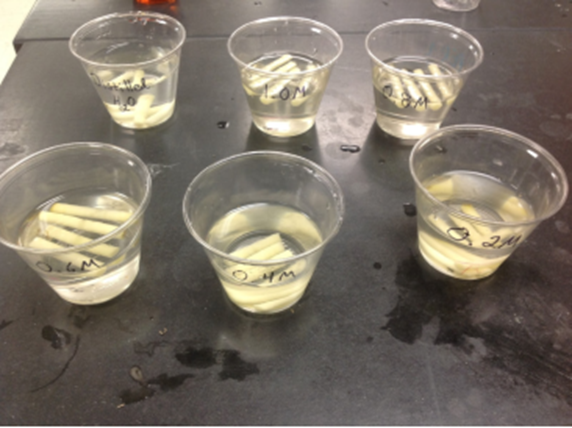 Osmosis experiment write-upGCSE to BTEC Applied Science—Transition project twoGCSE to BTEC Applied Science—Transition project twoYour task— To use the information provided and your own research on the subject to create a full write-up for the Osmosis potato chip experiment. It will need to include:A full methodA results table—correctly formatted with averages calculated.A graph—With a correct scale, Axis labels. (this can be done on Excel or other software programs)A conclusion—Explain the results, does it support the hypothesis? You have been provided with  the hypothesis, an equipment list, key measurements used and a rough copy of the results.  information providedEquipment listGlucose solution of the following concentrations – 0, 0.2, 0.4, 0.6, 0.8Beakers, Measuring cylinder, Potato, Potato borer, Top pan balance, weighing boat, ruler, scalpel, white tile, stop clockHypothesis and key measurementsMeasurements - Size of potato chip – 3cm length.  Volume of solution used – 30cm3    Length of time left for – 40 minutes.Hypothesis – The internal concentration of the glucose in the potato can be calculated as at this point the potato neither gains or loses mass. Rough results gainedAttempt One  0M –   Beginning mass 6.14g     End mass – 6.92g0.2M - Beginning mass 6.24g     End mass – 6.36g0.4M - Beginning mass 5.91g     End mass – 5.03g0.6M - Beginning mass 6.30g     End mass – 5.05g0.8M - Beginning mass 5.82g     End mass – 4.04gAttempt Two  0M –   Beginning mass 6.52g     End mass – 7.30g0.2M - Beginning mass 5.95g     End mass – 6.09g0.4M - Beginning mass 6.39g     End mass – 5.63g0.6M - Beginning mass 6.23g     End mass – 5.06g0.6M - Beginning mass 6.34g     End mass – 4.52gAdditional resources and links On-line graph paper - https://www.printablepaper.net/category/graphOsmosis theory - https://www.bbc.co.uk/bitesize/guides/zwkn7p3/revision/4https://www.bbc.co.uk/bitesize/guides/z22vw6f/revision/5https://samanthafinglassapbio.wordpress.com/2015/09/11/osmosis-and-its-effects-on-potatoes-in-glucose-solutions/